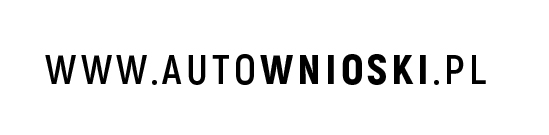             WŁAŚCICIEL                                                 WSPÓŁWŁAŚCICIEL                                              ……….………..……..………….., dnia ……………………		          (miejscowość)                                             .....................................................................................          ......................................................................................                                   (imię i nazwisko lub nazwa firmy)                                                                    (imię i nazwisko lub nazwa firmy)            .....................................................................................          .....................................................................................                             (adres zamieszkania lub adres siedziby)	                                               (adres zamieszkania lub adres siedziby)           .....................................................................................          .....................................................................................                                                             (numer PESEL lub REGON lub data urodzenia**)                                         (numer PESEL lub REGON lub data urodzenia**) WNIOSEK O WYKREŚLENIE ADNOTACJI W DOWODZIE REJESTRACYJNYM POJAZDUZwracam się z uprzejmą prośbą o dokonanie zmiany w dowodzie rejestracyjnym pojazdu marki …………………………………. o numerze identyfikacyjnym VIN (nadwozia, podwozia lub ramy) ……..……………………………………………………………………… zarejestrowanego pod numerem rejestracyjnym …………………………………………… polegającej na wykreśleniu następującej adnotacji:   „GAZ-LPG” – pojazdu przystosowanego do zasilania gazem LPG*,       „GAZ-CNG” – pojazdu przystosowanego do zasilania gazem CNG*,    „GAZ-LNG” – pojazdu przystosowanego do zasilania gazem LPG*,       „L” – pojazdu przystosowanego do nauki jazdy*,    „TAXI” – pojazdu przystosowanego do taksówki*,                              „HAK” – pojazdu przystosowanego ciągnięcia przyczepy*,    „BUS 100 km/h” – dotyczy autobusów, o których mowa w art. 20 ust. 4 ustawy – Prawo o ruchu drogowym*,   „MAX …….. km/h” – podając wartość ograniczenia prędkości – dotyczy pojazdów objętych indywidualnym ograniczeniem prędkości*,   „(V.9) poziom emisji spalin ‒ Euro ……..” – pojazdu spełniającego określony poziom emisji spalin*,   „VAT - ……..” – pojazd spełnia wymagania określone w art. 86 ust. 9 pkt. 1 albo 2 ustawy z dnia 11 marca 2004r. o podatku od towarów usług*,      „PIT - ……..” – pojazd spełnia wymagania określone w art. 5a pkt 19a lit. a albo b ustawy z dnia 26 lipca 1991r. od podatku dochodowym od           osób  fizycznych *,    „CIT - ……..” – pojazd spełnia wymagania określone w art. 4a pkt 9a lit. a albo b  ustawy z  dnia 15 lutego 1992r. o podatku dochodowym od     osób prawnych *,    „WSPÓŁWŁAŚCICIEL” – imię i nazwisko lub nazwa firmy: …………………………….…………..………………………… adres zamieszkania lub siedziba:        ……………………………………………………………………………………………………………………………… numer PESEL lub REGON ………………………………………*,    „UŻYTKOWNIK” – imię i nazwisko lub nazwa firmy: ………………………………….………………..………………………… adres zamieszkania lub siedziba:        ……………………………………………………………………………………………………………………………… numer PESEL lub REGON ……………………………………… -       dotyczy pojazdów używanych w transporcie drogowym, wynajmowanych przez przedsiębiorcę krajowego drugiemu przedsiębiorcy krajowemu, na    podstawie dokumentu umowy zawartej pomiędzy tymi przedsiębiorcami,*,   Do wniosku załączam następujące dokumenty:   dowód rejestracyjny*,            opłata skarbowa*,           pełnomocnictwo (upoważnienie)*,            odpis KRS*,   oświadczenie*,                      zaświadczenie*,               homologacja*,                                         zaświadczenie o przeprowadzonym badaniu technicznym pojazdu*,   dokumenty własności (np. umowa kupna, umowa darowizny, akt poświadczenia dziedziczenia*,   wyciąg ze świadectwa homologacji sposobu montażu instalacji przystosowującej pojazd do zasilania gazem*,   inne (jakie) …………………………………………………………………………………………………………..……………………………………………….*,					                              Oświadczam, że podane we wniosku dane i informacje są aktualne i zgodne ze stanem faktycznym. ………………………………………………………………………					                                                                                                       (czytelny podpis właściciela/właścicieli lub pełnomocnika)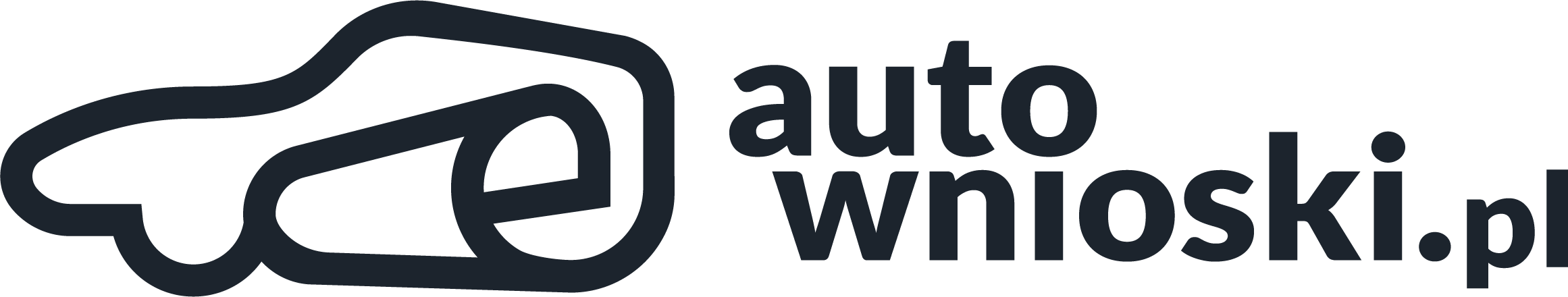        * Właściwe zaznaczyć - „X”